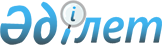 О бюджете Каратальского района на 2023-2025 годыРешение Каратальского районного маслихата области Жетісу от 28 декабря 2022 года № 40-102.
      Сноска. Вводится в действие с 01.01.2023 в соответствии с пунктом 5 настоящего решения.
      В соответствии с пунктом 2 статьи 9 Бюджетного кодекса Республики Казахстан, подпунктом 1) пункта 1 статьи 6 Закона Республики Казахстан "О местном государственном управлении и самоуправлении в Республике Казахстан", Маслихат Каратальского района РЕШИЛ: 
      1. Утвердить районный бюджет на 2023-2025 годы согласно приложениям 1, 2 и 3 к настоящему решению соответственно, в том числе на 2023 год в следующих объемах:
      1) доходы 10 558 931 тысяч тенге, в том числе: 
      налоговые поступления 265 967 тысяч тенге; 
      неналоговые поступления 99 941 тысячи тенге; 
      поступления от продажи основного капитала 161 980 тысяч тенге; 
      поступления трансфертов 10 031 043 тысяч тенге; 
      2) затраты 10 908 670 тысяч тенге; 
      3) чистое бюджетное кредитование 19 306 тысячи тенге, в том числе:
      бюджетные кредиты 51 744 тысяч тенге; 
      погашение бюджетных кредитов 32 438 тысяч тенге; 
      4) сальдо по операциям с финансовыми активами 0 тенге, в том числе: 
      приобретение финансовых активов 0 тенге; 
      поступления от продажи финансовых активов государства 0 тенге; 
      5) дефицит (профицит) бюджета (-) 369 045 тысяч тенге; 
      6) финансирование дефицита (использование профицита) бюджета 369 045 тысяч тенге, в том числе:
      поступление займов 223 168 тысяч тенге; 
      погашение займов 33 179 тысяч тенге; 
      используемые остатки бюджетных средств 179 056 тысяч тенге. 
      Сноска. Пункт 1 в редакции решения Каратальского районного маслихата области Жетісу от 15.11.2023 № 13-45 (Вводится в действие с 01.01.2023).


      2. Утвердить резерв местного исполнительного органа района на 2023 год в сумме 10 711 тысяч тенге.
      3. Предусмотреть в районном бюджете на 2023 год объемы бюджетных субвенций, передаваемых из районного бюджета в бюджеты города районного значения, сельских округов, в сумме 373 306 тысяча тенге, в том числе:
      городу Уштобе 73 329 тысяч тенге;
      Бастобинскому сельскому округу 40 311 тысяча тенге;
      Балпыкскому сельскому округу 38 397 тысяч тенге;
      Сельскому округу Жолбарыс батыр 37 023 тысячи тенге;
      Ескельдинскому сельскому округу 37 174 тысячи тенге;
      Ельтайскому сельскому округу 28 732 тысячи тенге;
      Тастобинскому сельскому округу 29 110 тысяч тенге;
      Айтубийскому сельскому округу 29 481 тысяча тенге;
      Байшегирскому сельскому округу 30 432 тысячи тенге;
      Кызылбалыкскому сельскому округу 29 317 тысяч тенге;
      4. Учесть, что в районном бюджете на 2023 год предусмотрены целевые текущие трансферты бюджетам города районного значения, сельских округов, в том числе на: 
      освещение улиц населенных пунктов; 
      обеспечение санитарии населенных пунктов; 
      благоустройство и озеленение населенных пунктов; 
      Распределение указанных трансфертов бюджетам города районного значения, сельских округов определяются на основании постановления акимата Каратальского района.
      5. Настоящее решение вводится в действие с 1 января 2023 года.
      Сноска. Приложение 1 в редакции решения Каратальского районного маслихата области Жетісу от 15.11.2023 № 13-45 (Вводится в действие с 01.01.2023). Районный бюджет на 2023 год Районный бюджет на 2024 год Районный бюджет на 2025 год
					© 2012. РГП на ПХВ «Институт законодательства и правовой информации Республики Казахстан» Министерства юстиции Республики Казахстан
				
      Секретарь Каратальского районного маслихата

Ж. Тенельбаев
Приложение 1 к решению Каратальского районного маслихата от "28" декабря 2022 года № 40-102
Категория 
Категория 
Категория 
Категория 
Сумма (тысяч тенге)
Класс
Класс
Наименование 
Сумма (тысяч тенге)
Подкласс
Подкласс
Сумма (тысяч тенге)
1. Доходы
10558931
1
Налоговые поступления
265967
01
Подоходный налог
58433
1
Корпоративный подоходный налог
58433
04
Hалоги на собственность
136970
1
Hалоги на имущество
136924
5
Единый земельный налог 
46
05
Внутренние налоги на товары, работы и услуги
34384
2
Акцизы
3839
3
Поступления за использование природных и других ресурсов
4500
4
Сборы за ведение предпринимательской и профессиональной деятельности
26045
08
Обязательные платежи, взимаемые за совершение юридически значимых действий и (или) выдачу документов уполномоченными на то государственными органами или должностными лицами 
36180
1
Государственная пошлина
36180
2
Неналоговые поступления
99941
01
Доходы от государственной собственности
12634
5
Доходы от аренды имущества, находящегося в государственной собственности 
12600
7
Вознаграждения по кредитам, выданным из государственного бюджета
34
06
Прочие неналоговые поступления
87307
1
Прочие неналоговые поступления
87307
3
Поступления от продажи основного капитала
161980
01
Продажа государственного имущества, закрепленного за государственными учреждениями
11326
1
Продажа государственного имущества, закрепленного за государственными учреждениями
11326
03
Продажа земли и нематериальных активов
150654
1
Продажа земли
150602
2
Продажа нематериальных активов
52
4
Поступления трансфертов 
10031043
01
Трансферты из нижестоящих органов государственного управления
128
03
Трансферты из бюджетов городов районного значения, сел, поселков, сельских округов
128
02
Трансферты из вышестоящих органов государственного управления
10030915
2
Трансферты из областного бюджета
10030915
Функциональная группа
Функциональная группа
Функциональная группа
Функциональная группа
Функциональная группа
Сумма (тысяч тенге)
Функциональная подгруппа
Функциональная подгруппа
Функциональная подгруппа
Функциональная подгруппа
Сумма (тысяч тенге)
Администратор бюджетных программ
Администратор бюджетных программ
Администратор бюджетных программ
Сумма (тысяч тенге)
Программа
Наименование
Сумма (тысяч тенге)
2. Затраты
10908670
1
Государственные услуги общего характера 
1392549
1
Представительные, исполнительные и другие органы, выполняющие общие функции государственного управления
955233
112
Аппарат маслихата района (города областного значения)
51384
001
Услуги по обеспечению деятельности маслихата района (города областного значения)
51384
122
Аппарат акима района (города областного значения)
903849
001
Услуги по обеспечению деятельности акима района (города областного значения)
230418
003
Капитальные расходы государственного органа
649856
113
Целевые текущие трансферты нижестоящим бюджетам
23575
2
Финансовая деятельность
4280
459
Отдел экономики и финансов района (города областного значения)
4280
003
Проведение оценки имущества в целях налогообложения
1600
010
Приватизация, управление коммунальным имуществом, постприватизационная деятельность и регулирование споров, связанных с этим
2680
9
Прочие государственные услуги общего характера
433036
459
Отдел экономики и финансов района (города областного значения)
135082
001
Услуги по реализации государственной политики в области формирования и развития экономической политики, государственного планирования, исполнения бюджета и управления коммунальной собственностью района (города областного значения)
62082
015
Капитальные расходы государственного органа
73000
492
Отдел жилищно-коммунального хозяйства, пассажирского транспорта, автомобильных дорог и жилищной инспекции района (города областного значения)
297954
001
Услуги по реализации государственной политики на местном уровне в области жилищно-коммунального хозяйства, пассажирского транспорта, автомобильных дорог и жилищной инспекции
122586
013
Капитальные расходы государственного органа
16071
113
Целевые текущие трансферты нижестоящим бюджетам
159297
2
Оборона
26319
1
Военные нужды
17984
122
Аппарат акима района (города областного значения)
17984
005
Мероприятия в рамках исполнения всеобщей воинской обязанности
17984
2
Организация работы по чрезвычайным ситуациям
8335
122
Аппарат акима района (города областного значения)
8335
006
Предупреждение и ликвидация чрезвычайных ситуаций масштаба района (города областного значения)
148
007
Мероприятия по профилактике и тушению степных пожаров районного (городского) масштаба, а также пожаров в населенных пунктах, в которых не созданы органы государственной противопожарной службы
8187
3
Общественный порядок, безопасность, правовая, судебная, уголовно-исполнительная деятельность
9137
9
Прочие услуги в области общественного порядка и безопасности
9137
492
Отдел жилищно-коммунального хозяйства, пассажирского транспорта, автомобильных дорог и жилищной инспекции района (города областного значения)
9137
021
Обеспечение безопасности дорожного движения в населенных пунктах
9137
6
Социальная помощь и социальное обеспечение
1459848
1
Социальное обеспечение
598485
451
Отдел занятости и социальных программ района (города областного значения)
598485
005
Государственная адресная социальная помощь
598485
2
Социальная помощь
786575
451
Отдел занятости и социальных программ района (города областного значения)
442540
004
Оказание социальной помощи на приобретение топлива специалистам здравоохранения, образования, социального обеспечения, культуры, спорта и ветеринарии в сельской местности в соответствии с законодательством Республики Казахстан
13093
006
Оказание жилищной помощи
17883
007
Социальная помощь отдельным категориям нуждающихся граждан по решениям местных представительных органов
55163
010
Материальное обеспечение детей с инвалидностью, воспитывающихся и обучающихся на дому
3441
014
Оказание социальной помощи нуждающимся гражданам на дому
141202
017
Обеспечение нуждающихся инвалидов обязательными гигиеническими средствами и предоставление услуг специалистами жестового языка, индивидуальными помощниками в соответствии с индивидуальной программой реабилитации инвалида
211758
801
Отдел занятости, социальных программ и регистрации актов гражданского состояния района (города областного значения)
344035
004
Программа занятости
305102
023
Обеспечение деятельности центров занятости населения
38933
9
Прочие услуги в области социальной помощи и социального обеспечения
74788
451
Отдел занятости и социальных программ района (города областного значения)
74788
001
Услуги по реализации государственной политики на местном уровне в области обеспечения занятости и реализации социальных программ для населения
63641
011
Оплата услуг по зачислению, выплате и доставке пособий и других социальных выплат
3867
050
Обеспечение прав и улучшение качества жизни инвалидов в Республике Казахстан
7280
492
Отдел жилищно-коммунального хозяйства, пассажирского транспорта, автомобильных дорог и жилищной инспекции района (города областного значения)
0
094
Предоставление жилищных сертификатов как социальная помощь
0
7
Жилищно-коммунальное хозяйство
2402172
1
Жилищное хозяйство
1220070
472
Отдел строительства, архитектуры и градостроительства района (города областного значения)
634119
003
Проектирование и (или) строительство, реконструкция жилья коммунального жилищного фонда
219219
004
Проектирование, развитие и (или) обустройство инженерно-коммуникационной инфраструктуры
80040
098
Приобретение жилья коммунального жилищного фонда
334860
492
Отдел жилищно-коммунального хозяйства, пассажирского транспорта, автомобильных дорог и жилищной инспекции района (города областного значения)
585951
003
Организация сохранения государственного жилищного фонда
513122
004
Обеспечение жильем отдельных категорий граждан 
67054
005
Снос аварийного и ветхого жилья
5775
2
Коммунальное хозяйство
980726
492
Отдел жилищно-коммунального хозяйства, пассажирского транспорта, автомобильных дорог и жилищной инспекции района (города областного значения)
980726
012
Функционирование системы водоснабжения и водоотведения
2000
026
Организация эксплуатации тепловых сетей, находящихся в коммунальной собственности районов (городов областного значения)
496736
029
Развитие системы водоснабжения и водоотведения
481990
3
Благоустройство населенных пунктов
201376
492
Отдел жилищно-коммунального хозяйства, пассажирского транспорта, автомобильных дорог и жилищной инспекции района (города областного значения)
201376
015
Освещение улиц в населенных пунктах
12880
018
Благоустройство и озеленение населенных пунктов
188496
8
Культура, спорт, туризм и информационное пространство
1662739
1
Деятельность в области культуры
1211204
472
Отдел строительства, архитектуры и градостроительства района (города областного значения)
930468
011
Развитие объектов культуры
930468
819
Отдел внутренней политики, культуры, развития языков и спорта района (города областного значения)
280736
009
Поддержка культурно-досуговой работы
280736
2
Спорт
34354
819
Отдел внутренней политики, культуры, развития языков и спорта района (города областного значения)
34354
014
Проведение спортивных соревнований на районном (города областного значения) уровне
25763
015
Подготовка и участие членов сборных команд района (города областного значения) по различным видам спорта на областных спортивных соревнованиях
8591
3
Информационное пространство
82062
819
Отдел внутренней политики, культуры, развития языков и спорта района (города областного значения)
82062
005
Услуги по проведению государственной информационной политики
14040
007
Функционирование районных (городских) библиотек
66980
008
Развитие государственного языка и других языков народа
1042
9
Прочие услуги по организации культуры, спорта, туризма и информационного пространства
335119
819
Отдел внутренней политики, культуры, развития языков и спорта района (города областного значения)
335119
001
Услуги по реализации государственной политики на местном уровне в области внутренней политики, культуры, развития языков и спорта
324031
032
Капитальные расходы подведомственных государственных учреждений и организаций 
11088
10
Сельское, водное, лесное, рыбное хозяйство, особо охраняемые природные территории, охрана окружающей среды и животного мира, земельные отношения
169418
1
Сельское хозяйство
52687
472
Отдел строительства, архитектуры и градостроительства района (города областного значения)
50917
010
Развитие объектов сельского хозяйства
50917
477
Отдел сельского хозяйства и земельных отношений района (города областного значения)
1770
001
Услуги по реализации государственной политики на местном уровне в сфере сельского хозяйства и земельных отношений
1770
6
Земельные отношения
104936
477
Отдел сельского хозяйства и земельных отношений района (города областного значения)
104936
011
Землеустройство, проводимое при установлении границ районов, городов областного значения, районного значения, сельских округов, поселков, сел
104936
9
Прочие услуги в области сельского, водного, лесного, рыбного хозяйства, охраны окружающей среды и земельных отношений
11795
459
Отдел экономики и финансов района (города областного значения)
11795
099
Реализация мер по оказанию социальной поддержки специалистов
11795
11
Промышленность, архитектурная, градостроительная и строительная деятельность
33783
2
Архитектурная, градостроительная и строительная деятельность
33783
472
Отдел строительства, архитектуры и градостроительства района (города областного значения)
33783
001
Услуги по реализации государственной политики в области строительства, архитектуры и градостроительства на местном уровне
33783
12
Транспорт и коммуникации
809941
1
Автомобильный транспорт
772841
492
Отдел жилищно-коммунального хозяйства, пассажирского транспорта, автомобильных дорог и жилищной инспекции района (города областного значения)
772841
023
Обеспечение функционирования автомобильных дорог
216119
045
Капитальный и средний ремонт автомобильных дорог районного значения и улиц населенных пунктов
556722
9
Прочие услуги в сфере транспорта и коммуникаций
37100
492
Отдел жилищно-коммунального хозяйства, пассажирского транспорта, автомобильных дорог и жилищной инспекции района (города областного значения)
37100
037
Субсидирование пассажирских перевозок по социально значимым городским (сельским), пригородным и внутрирайонным сообщениям
37100
13
Прочие
1040053
3
Поддержка предпринимательской деятельности и защита конкуренции
21081
469
Отдел предпринимательства района (города областного значения)
21081
001
Услуги по реализации государственной политики на местном уровне в области развития предпринимательства и промышленности 
21081
9
Прочие
1018972
472
Отдел строительства, архитектуры и градостроительства района (города областного значения)
569192
079
Развитие социальной и инженерной инфраструктуры в сельских населенных пунктах в рамках проекта "Ауыл-Ел бесігі"
569192
492
Отдел жилищно-коммунального хозяйства, пассажирского транспорта, автомобильных дорог и жилищной инспекции района (города областного значения)
449780
077
Реализация мероприятий по социальной и инженерной инфраструктуре в сельских населенных пунктах в рамках проекта "Ауыл-Ел бесігі"
449780
14
Обслуживание долга
119942
1
Обслуживание долга
119942
459
Отдел экономики и финансов района (города областного значения)
119942
021
Обслуживание долга местных исполнительных органов по выплате вознаграждений и иных платежей по займам из областного бюджета
119942
15
Трансферты
1782769
1
Трансферты
1782769
459
Отдел экономики и финансов района (города областного значения)
1782769
006
Возврат неиспользованных (недоиспользованных) целевых трансфертов
189530
024
Целевые текущие трансферты из нижестоящего бюджета на компенсацию потерь вышестоящего бюджета в связи с изменением законодательства
362265
038
Субвенции
1230888
054
Возврат сумм неиспользованных (недоиспользованных) целевых трансфертов, выделенных из республиканского бюджета за счет целевого трансферта из Национального фонда Республики Казахстан
86
Функциональная группа
Функциональная группа
Функциональная группа
Функциональная группа
Функциональная группа
Функциональная группа
Сумма (тысяч тенге)
Функциональная подгруппа
Функциональная подгруппа
Функциональная подгруппа
Функциональная подгруппа
Функциональная подгруппа
Сумма (тысяч тенге)
Администратор бюджетных программ
Администратор бюджетных программ
Администратор бюджетных программ
Администратор бюджетных программ
Сумма (тысяч тенге)
Программа
Программа
Наименование
Сумма (тысяч тенге)
3. Чистое бюджетное кредитование 
3. Чистое бюджетное кредитование 
19306
Бюджетное кредиты
Бюджетное кредиты
51744
10
Сельское, водное, лесное, рыбное хозяйство, особо охраняемые природные территории, охрана окружающей среды и животного мира, земельные отношения 
Сельское, водное, лесное, рыбное хозяйство, особо охраняемые природные территории, охрана окружающей среды и животного мира, земельные отношения 
51744
9
Прочие услуги в области сельского, водного, лесного, рыбного хозяйства, охраны окружающей среды и земельных отношений
Прочие услуги в области сельского, водного, лесного, рыбного хозяйства, охраны окружающей среды и земельных отношений
51744
459
Отдел экономики и финансов района (города областного значения)
Отдел экономики и финансов района (города областного значения)
51744
018
Бюджетные кредиты для реализации мер социальной поддержки специалистов
Бюджетные кредиты для реализации мер социальной поддержки специалистов
51744
Категория 
Категория 
Категория 
Категория 
Сумма (тысяч тенге)
Класс
Класс
Наименование
Сумма (тысяч тенге)
Подкласс
Подкласс
Сумма (тысяч тенге)
5
Погашение бюджетных кредитов
32438
01
Погашение бюджетных кредитов
32438
1
Погашение бюджетных кредитов, выданных из государственного бюджета
32438
Функциональная группа
Функциональная группа
Функциональная группа
Функциональная группа
Функциональная группа
Сумма (тысяч тенге)
Функциональная подгруппа
Функциональная подгруппа
Функциональная подгруппа
Функциональная подгруппа
Сумма (тысяч тенге)
Администратор бюджетных программ
Администратор бюджетных программ
Администратор бюджетных программ
Сумма (тысяч тенге)
Программа
Наименование
Сумма (тысяч тенге)
4. Сальдо по операциям с финансовыми активами
0
Приобретение финансовых активов
0
Категория 
Категория 
Категория 
Категория 
Сумма (тысяч тенге)
Класс
Класс
Наименование
Сумма (тысяч тенге)
Подкласс
Подкласс
Сумма (тысяч тенге)
Поступления от продажи финансовых активов государства 
0
Категория
Категория
Категория
Категория
Категория
Сумма (тысяч тенге)
Класс
Класс
Наименование
Наименование
Сумма (тысяч тенге)
Подкласс
Подкласс
Подкласс
Сумма (тысяч тенге)
5. Дефицит (профицит) бюджета 
-369045
6. Финансирование дефицита (использование профицита) бюджета 
369045
7
Поступление займов
223168
01
Внутренние государственные займы
223168
2
2
Договоры займа
223168
8
Используемые остатки бюджетных средств
179056
01
Остатки бюджетных средств
179056
1
1
Свободные остатки бюджетных средств
179056
Функциональная группа
Функциональная группа
Функциональная группа
Функциональная группа
Функциональная группа
Сумма (тысяч тенге)
Функциональная подгруппа
Функциональная подгруппа
Функциональная подгруппа
Функциональная подгруппа
Сумма (тысяч тенге)
Администратор бюджетных программ
Администратор бюджетных программ
Администратор бюджетных программ
Сумма (тысяч тенге)
Программа
Наименование
Сумма (тысяч тенге)
16
Погашение займов
33179
1
Погашение займов
33179
459
Отдел экономики и финансов района (города областного значения)
33179
005
Погашение долга местного исполнительного органа перед вышестоящим бюджетом
33178
022
Возврат неиспользованных бюджетных кредитов, выданных из местного бюджета
1Приложение 2 к решению Каратальского районного маслихата от "28" декабря 2022 года № 40-102
Категория 
Категория 
Категория 
Категория 
Сумма (тысяч тенге)
Класс
Класс
Наименование 
Сумма (тысяч тенге)
Подкласс
Подкласс
Сумма (тысяч тенге)
1. Доходы
10104415
1
Налоговые поступления
187900
01
Подоходный налог
30470
1
Корпоративный подоходный налог
30470
04
Hалоги на собственность
124000
1
Hалоги на имущество
124000
05
Внутренние налоги на товары, работы и услуги
26430
2
Акцизы
3130
3
Поступления за использование природных и других ресурсов 
8000
4
Сборы за ведение предпринимательской и профессиональной деятельности
15300
08
Обязательные платежи, взимаемые за совершение юридически значимых действий и (или) выдачу документов уполномоченными на то государственными органами или должностными лицами 
7000
1
Государственная пошлина
7000
2
Неналоговые поступления
24431
01
Доходы от государственной собственности
13431
5
Доходы от аренды имущества, находящегося в государственной собственности 
13400
7
Вознаграждения по кредитам, выданным из государственного бюджета
31
06
Прочие неналоговые поступления
11000
1
Прочие неналоговые поступления
11000
3
Поступления от продажи основного капитала
86948
01
Продажа государственного имущества, закрепленного за государственными учреждениями
6200
1
Продажа государственного имущества, закрепленного за государственными учреждениями
6200
03
Продажа земли и нематериальных активов
80748
1
Продажа земли
80701
2
Продажа нематериальных активов
47
4
Поступления трансфертов 
9805136
02
Трансферты из вышестоящих органов государственного управления
9805136
2
Трансферты из областного бюджета
9805136
Функциональная группа
Функциональная группа
Функциональная группа
Функциональная группа
Функциональная группа
Сумма (тысяч тенге)
Функциональная подгруппа
Функциональная подгруппа
Функциональная подгруппа
Функциональная подгруппа
Сумма (тысяч тенге)
Администратор бюджетных программ
Администратор бюджетных программ
Администратор бюджетных программ
Сумма (тысяч тенге)
Программа
Наименование
Сумма (тысяч тенге)
2. Затраты
10104415
1
Государственные услуги общего характера 
939737
1
Представительные, исполнительные и другие органы, выполняющие общие функции государственного управления
390723
112
Аппарат маслихата района (города областного значения)
43171
001
Услуги по обеспечению деятельности маслихата района (города областного значения)
43171
122
Аппарат акима района (города областного значения)
347552
001
Услуги по обеспечению деятельности акима района (города областного значения)
190088
003
Капитальные расходы государственного органа
107302
113
Целевые текущие трансферты нижестоящим бюджетам
50162
2
Финансовая деятельность
4010
459
Отдел экономики и финансов района (города областного значения)
4010
003
Проведение оценки имущества в целях налогообложения
1587
010
Приватизация, управление коммунальным имуществом, постприватизационная деятельность и регулирование споров, связанных с этим
2423
9
Прочие государственные услуги общего характера
545004
459
Отдел экономики и финансов района (города областного значения)
271075
001
Услуги по реализации государственной политики в области формирования и развития экономической политики, государственного планирования, исполнения бюджета и управления коммунальной собственностью района (города областного значения)
50960
015
Капитальные расходы государственного органа
209405
113
Целевые текущие трансферты нижестоящим бюджетам
10710
492
Отдел жилищно-коммунального хозяйства, пассажирского транспорта, автомобильных дорог и жилищной инспекции района (города областного значения)
218045
001
Услуги по реализации государственной политики на местном уровне в области жилищно-коммунального хозяйства, пассажирского транспорта, автомобильных дорог и жилищной инспекции
40446
013
Капитальные расходы государственного органа
3837
113
Целевые текущие трансферты нижестоящим бюджетам
173762
801
Отдел занятости, социальных программ и регистрации актов гражданского состояния района (города областного значения)
55884
001
Услуги по реализации государственной политики на местном уровне в сфере занятости, социальных программ и регистрации актов гражданского состояния 
55884
2
Оборона
20607
1
Военные нужды
13787
122
Аппарат акима района (города областного значения)
13787
005
Мероприятия в рамках исполнения всеобщей воинской обязанности
13787
2
Организация работы по чрезвычайным ситуациям
6820
122
Аппарат акима района (города областного значения)
6820
006
Предупреждение и ликвидация чрезвычайных ситуаций масштаба района (города областного значения)
2098
007
Мероприятия по профилактике и тушению степных пожаров районного (городского) масштаба, а также пожаров в населенных пунктах, в которых не созданы органы государственной противопожарной службы
4722
3
Общественный порядок, безопасность, правовая, судебная, уголовно-исполнительная деятельность
9947
9
Прочие услуги в области общественного порядка и безопасности
9947
492
Отдел жилищно-коммунального хозяйства, пассажирского транспорта, автомобильных дорог и жилищной инспекции района (города областного значения)
9947
021
Обеспечение безопасности дорожного движения в населенных пунктах
9947
6
Социальная помощь и социальное обеспечение
1630710
1
Социальное обеспечение
641066
801
Отдел занятости, социальных программ и регистрации актов гражданского состояния района (города областного значения)
641066
010
Государственная адресная социальная помощь
641066
2
Социальная помощь
974419
801
Отдел занятости, социальных программ и регистрации актов гражданского состояния района (города областного значения)
974419
004
Программа занятости
532323
006
Оказание социальной помощи на приобретение топлива специалистам здравоохранения, образования, социального обеспечения, культуры, спорта и ветеринарии в сельской местности в соответствии с законодательством Республики Казахстан
12210
007
Оказание жилищной помощи
18000
009
Материальное обеспечение детей-инвалидов, воспитывающихся и обучающихся на дому
2823
011
Социальная помощь отдельным категориям нуждающихся граждан по решениям местных представительных органов
53581
014
Оказание социальной помощи нуждающимся гражданам на дому
106665
017
Обеспечение нуждающихся инвалидов обязательными гигиеническими средствами и предоставление услуг специалистами жестового языка, индивидуальными помощниками в соответствии с индивидуальной программой реабилитации инвалида
173102
023
Обеспечение деятельности центров занятости населения
75715
9
Прочие услуги в области социальной помощи и социального обеспечения
15225
801
Отдел занятости, социальных программ и регистрации актов гражданского состояния района (города областного значения)
13564
018
Оплата услуг по зачислению, выплате и доставке пособий и других социальных выплат
5643
050
Обеспечение прав и улучшение качества жизни инвалидов в Республике Казахстан
7921
492
Отдел жилищно-коммунального хозяйства, пассажирского транспорта, автомобильных дорог и жилищной инспекции района (города областного значения)
1661
094
Предоставление жилищных сертификатов как социальная помощь
1661
7
Жилищно-коммунальное хозяйство
2364445
1
Жилищное хозяйство
1343845
472
Отдел строительства, архитектуры и градостроительства района (города областного значения)
1335771
003
Проектирование и (или) строительство, реконструкция жилья коммунального жилищного фонда
1253887
004
Проектирование, развитие и (или) обустройство инженерно-коммуникационной инфраструктуры
81884
492
Отдел жилищно-коммунального хозяйства, пассажирского транспорта, автомобильных дорог и жилищной инспекции района (города областного значения)
8074
003
Организация сохранения государственного жилищного фонда
862
005
Снос аварийного и ветхого жилья
7212
2
Коммунальное хозяйство
526543
492
Отдел жилищно-коммунального хозяйства, пассажирского транспорта, автомобильных дорог и жилищной инспекции района (города областного значения)
526543
012
Функционирование системы водоснабжения и водоотведения
59789
026
Организация эксплуатации тепловых сетей, находящихся в коммунальной собственности районов (городов областного значения)
21482
029
Развитие системы водоснабжения и водоотведения
445272
3
Благоустройство населенных пунктов
494057
492
Отдел жилищно-коммунального хозяйства, пассажирского транспорта, автомобильных дорог и жилищной инспекции района (города областного значения)
494057
015
Освещение улиц в населенных пунктах
196916
018
Благоустройство и озеленение населенных пунктов
297141
8
Культура, спорт, туризм и информационное пространство
1928638
1
Деятельность в области культуры
1774755
472
Отдел строительства, архитектуры и градостроительства района (города областного значения)
1552253
011
Развитие объектов культуры
1552253
819
Отдел внутренней политики, культуры, развития языков и спорта района (города областного значения)
222502
009
Поддержка культурно-досуговой работы
222502
2
Спорт
46270
819
Отдел внутренней политики, культуры, развития языков и спорта района (города областного значения)
46270
014
Проведение спортивных соревнований на районном (города областного значения) уровне
37797
015
Подготовка и участие членов сборных команд района (города областного значения) по различным видам спорта на областных спортивных соревнованиях
8473
3
Информационное пространство
69159
819
Отдел внутренней политики, культуры, развития языков и спорта района (города областного значения)
69159
005
Услуги по проведению государственной информационной политики
13000
007
Функционирование районных (городских) библиотек
55665
008
Развитие государственного языка и других языков народа
494
9
Прочие услуги по организации культуры, спорта, туризма и информационного пространства
38454
819
Отдел внутренней политики, культуры, развития языков и спорта района (города областного значения)
38454
001
Услуги по реализации государственной политики на местном уровне в области внутренней политики, культуры, развития языков и спорта
38454
10
Сельское, водное, лесное, рыбное хозяйство, особо охраняемые природные территории, охрана окружающей среды и животного мира, земельные отношения
83191
1
Сельское хозяйство
65597
477
Отдел сельского хозяйства и земельных отношений района (города областного значения)
55166
001
Услуги по реализации государственной политики на местном уровне в сфере сельского хозяйства и земельных отношений
55166
472
Отдел строительства, архитектуры и градостроительства района (города областного значения)
10431
010
Развитие объектов сельского хозяйства
10431
6
Земельные отношения
5209
477
Отдел сельского хозяйства и земельных отношений района (города областного значения)
5209
011
Землеустройство, проводимое при установлении границ районов, городов областного значения, районного значения, сельских округов, поселков, сел
5209
9
Прочие услуги в области сельского, водного, лесного, рыбного хозяйства, охраны окружающей среды и земельных отношений
12385
459
Отдел экономики и финансов района (города областного значения)
12385
099
Реализация мер по оказанию социальной поддержки специалистов
12385
11
Промышленность, архитектурная, градостроительная и строительная деятельность
31294
2
Архитектурная, градостроительная и строительная деятельность
31294
472
Отдел строительства, архитектуры и градостроительства района (города областного значения)
31294
001
Услуги по реализации государственной политики в области строительства, архитектуры и градостроительства на местном уровне
31294
12
Транспорт и коммуникации
124276
1
Автомобильный транспорт
87176
492
Отдел жилищно-коммунального хозяйства, пассажирского транспорта, автомобильных дорог и жилищной инспекции района (города областного значения)
87176
023
Обеспечение функционирования автомобильных дорог
12859
045
Капитальный и средний ремонт автомобильных дорог районного значения и улиц населенных пунктов
74317
9
Прочие услуги в сфере транспорта и коммуникаций
37100
492
Отдел жилищно-коммунального хозяйства, пассажирского транспорта, автомобильных дорог и жилищной инспекции района (города областного значения)
37100
037
Субсидирование пассажирских перевозок по социально значимым городским (сельским), пригородным и внутрирайонным сообщениям
37100
13
Прочие
617100
3
Поддержка предпринимательской деятельности и защита конкуренции
15568
469
Отдел предпринимательства района (города областного значения)
15568
001
Услуги по реализации государственной политики на местном уровне в области развития предпринимательства и промышленности 
15568
9
Прочие
601532
459
Отдел экономики и финансов района (города областного значения)
4610
012
Резерв местного исполнительного органа района (города областного значения)
4610
492
Реализация мероприятий по социальной и инженерной инфраструктуре в сельских населенных пунктах в рамках проекта "Ауыл-Ел бесігі"
596922
053
За счет субвенций из республиканского бюджета на транспорт и коммуникации
596922
14
Обслуживание долга
119940
1
Обслуживание долга
119940
459
Отдел экономики и финансов района (города областного значения)
119940
021
Обслуживание долга местных исполнительных органов по выплате вознаграждений и иных платежей по займам из областного бюджета
119940
15
Трансферты
2234530
1
Трансферты
2234530
459
Отдел экономики и финансов района (города областного значения)
2234530
024
Целевые текущие трансферты из нижестоящего бюджета на компенсацию потерь вышестоящего бюджета в связи с изменением законодательства
1919617
038
Субвенции
314913
Функциональная группа
Функциональная группа
Функциональная группа
Функциональная группа
Функциональная группа
Сумма (тысяч тенге)
Функциональная подгруппа
Функциональная подгруппа
Функциональная подгруппа
Функциональная подгруппа
Сумма (тысяч тенге)
Администратор бюджетных программ
Администратор бюджетных программ
Администратор бюджетных программ
Сумма (тысяч тенге)
Программа
Наименование
Сумма (тысяч тенге)
3. Чистое бюджетное кредитование 
13838
Бюджетное кредиты
51750
10
Сельское, водное, лесное, рыбное хозяйство, особо охраняемые природные территории, охрана окружающей среды и животного мира, земельные отношения 
51750
9
Прочие услуги в области сельского, водного, лесного, рыбного хозяйства, охраны окружающей среды и земельных отношений
51750
459
Отдел экономики и финансов района (города областного значения)
51750
018
Бюджетные кредиты для реализации мер социальной поддержки специалистов
51750
Категория 
Категория 
Категория 
Категория 
Сумма (тысяч тенге)
Класс
Класс
Наименование
Сумма (тысяч тенге)
Подкласс
Подкласс
Сумма (тысяч тенге)
5
Погашение бюджетных кредитов
37912
01
Погашение бюджетных кредитов
37912
1
Погашение бюджетных кредитов, выданных из государственного бюджета
37912
Функциональная группа
Функциональная группа
Функциональная группа
Функциональная группа
Функциональная группа
Сумма (тысяч тенге)
Функциональная подгруппа
Функциональная подгруппа
Функциональная подгруппа
Функциональная подгруппа
Сумма (тысяч тенге)
Администратор бюджетных программ
Администратор бюджетных программ
Администратор бюджетных программ
Сумма (тысяч тенге)
Программа
Наименование
Сумма (тысяч тенге)
4. Сальдо по операциям с финансовыми активами
0
Приобретение финансовых активов
0
Категория 
Категория 
Категория 
Категория 
Сумма (тысяч тенге)
Класс
Класс
Наименование
Сумма (тысяч тенге)
Подкласс
Подкласс
Сумма (тысяч тенге)
Поступления от продажи финансовых активов государства 
0
Категория
Категория
Категория
Категория
Сумма (тысяч тенге)
Класс
Класс
Наименование
Сумма (тысяч тенге)
Подкласс
Подкласс
Сумма (тысяч тенге)
5. Дефицит (профицит) бюджета 
-13838
6. Финансирование дефицита (использование профицита) бюджета 
13838
7
Поступление займов
51750
01
Внутренние государственные займы
51750
2
Договоры займа
51750
Функциональная группа
Функциональная группа
Функциональная группа
Функциональная группа
Функциональная группа
Сумма (тысяч тенге)
Функциональная подгруппа
Функциональная подгруппа
Функциональная подгруппа
Функциональная подгруппа
Сумма (тысяч тенге)
Администратор бюджетных программ
Администратор бюджетных программ
Администратор бюджетных программ
Сумма (тысяч тенге)
Программа
Наименование
Сумма (тысяч тенге)
16
Погашение займов
37912
1
Погашение займов
37912
459
Отдел экономики и финансов района (города областного значения)
37912
005
Погашение долга местного исполнительного органа перед вышестоящим бюджетом
37912Приложение 3 к решению Каратальского районного маслихата от "28" декабря 2022 года № 40-102
Категория 
Категория 
Категория 
Категория 
Сумма (тысяч тенге)
Класс
Класс
Наименование 
Сумма (тысяч тенге)
Подкласс
Подкласс
Сумма (тысяч тенге)
1. Доходы
10604415
1
Налоговые поступления
187900
01
Подоходный налог
30470
1
Корпоративный подоходный налог
30470
04
Hалоги на собственность
124000
1
Hалоги на имущество
124000
05
Внутренние налоги на товары, работы и услуги
26430
2
Акцизы
3130
3
Поступления за использование природных и других ресурсов 
8000
4
Сборы за ведение предпринимательской и профессиональной деятельности
15300
08
Обязательные платежи, взимаемые за совершение юридически значимых действий и (или) выдачу документов уполномоченными на то государственными органами или должностными лицами 
7000
1
Государственная пошлина
7000
2
Неналоговые поступления
24431
01
Доходы от государственной собственности
13431
5
Доходы от аренды имущества, находящегося в государственной собственности 
13400
7
Вознаграждения по кредитам, выданным из государственного бюджета
31
06
Прочие неналоговые поступления
11000
1
Прочие неналоговые поступления
11000
3
Поступления от продажи основного капитала
86948
01
Продажа государственного имущества, закрепленного за государственными учреждениями
6200
1
Продажа государственного имущества, закрепленного за государственными учреждениями
6200
03
Продажа земли и нематериальных активов
80748
1
Продажа земли
80701
2
Продажа нематериальных активов
47
4
Поступления трансфертов 
10305136
02
Трансферты из вышестоящих органов государственного управления
10305136
2
Трансферты из областного бюджета
10305136
Функциональная группа
Функциональная группа
Функциональная группа
Функциональная группа
Функциональная группа
Сумма (тысяч тенге)
Функциональная подгруппа
Функциональная подгруппа
Функциональная подгруппа
Функциональная подгруппа
Сумма (тысяч тенге)
Администратор бюджетных программ
Администратор бюджетных программ
Администратор бюджетных программ
Сумма (тысяч тенге)
Программа
Наименование
Сумма (тысяч тенге)
2. Затраты
10604415
1
Государственные услуги общего характера 
939737
1
Представительные, исполнительные и другие органы, выполняющие общие функции государственного управления
390723
112
Аппарат маслихата района (города областного значения)
43171
001
Услуги по обеспечению деятельности маслихата района (города областного значения)
43171
122
Аппарат акима района (города областного значения)
347552
001
Услуги по обеспечению деятельности акима района (города областного значения)
190088
003
Капитальные расходы государственного органа
107302
113
Целевые текущие трансферты нижестоящим бюджетам
50162
2
Финансовая деятельность
4010
459
Отдел экономики и финансов района (города областного значения)
4010
003
Проведение оценки имущества в целях налогообложения
1587
010
Приватизация, управление коммунальным имуществом, постприватизационная деятельность и регулирование споров, связанных с этим
2423
9
Прочие государственные услуги общего характера
545004
459
Отдел экономики и финансов района (города областного значения)
271075
001
Услуги по реализации государственной политики в области формирования и развития экономической политики, государственного планирования, исполнения бюджета и управления коммунальной собственностью района (города областного значения)
50960
015
Капитальные расходы государственного органа
209405
113
Целевые текущие трансферты нижестоящим бюджетам
10710
492
Отдел жилищно-коммунального хозяйства, пассажирского транспорта, автомобильных дорог и жилищной инспекции района (города областного значения)
218045
001
Услуги по реализации государственной политики на местном уровне в области жилищно-коммунального хозяйства, пассажирского транспорта, автомобильных дорог и жилищной инспекции
40446
013
Капитальные расходы государственного органа
3837
113
Целевые текущие трансферты нижестоящим бюджетам
173762
801
Отдел занятости, социальных программ и регистрации актов гражданского состояния района (города областного значения)
55884
001
Услуги по реализации государственной политики на местном уровне в сфере занятости, социальных программ и регистрации актов гражданского состояния 
55884
2
Оборона
20607
1
Военные нужды
13787
122
Аппарат акима района (города областного значения)
13787
005
Мероприятия в рамках исполнения всеобщей воинской обязанности
13787
2
Организация работы по чрезвычайным ситуациям
6820
122
Аппарат акима района (города областного значения)
6820
006
Предупреждение и ликвидация чрезвычайных ситуаций масштаба района (города областного значения)
2098
007
Мероприятия по профилактике и тушению степных пожаров районного (городского) масштаба, а также пожаров в населенных пунктах, в которых не созданы органы государственной противопожарной службы
4722
3
Общественный порядок, безопасность, правовая, судебная, уголовно-исполнительная деятельность
9947
9
Прочие услуги в области общественного порядка и безопасности
9947
492
Отдел жилищно-коммунального хозяйства, пассажирского транспорта, автомобильных дорог и жилищной инспекции района (города областного значения)
9947
021
Обеспечение безопасности дорожного движения в населенных пунктах
9947
6
Социальная помощь и социальное обеспечение
1630710
1
Социальное обеспечение
641066
801
Отдел занятости, социальных программ и регистрации актов гражданского состояния района (города областного значения)
641066
010
Государственная адресная социальная помощь
641066
2
Социальная помощь
974419
801
Отдел занятости, социальных программ и регистрации актов гражданского состояния района (города областного значения)
974419
004
Программа занятости
532323
006
Оказание социальной помощи на приобретение топлива специалистам здравоохранения, образования, социального обеспечения, культуры, спорта и ветеринарии в сельской местности в соответствии с законодательством Республики Казахстан
12210
007
Оказание жилищной помощи
18000
009
Материальное обеспечение детей-инвалидов, воспитывающихся и обучающихся на дому
2823
011
Социальная помощь отдельным категориям нуждающихся граждан по решениям местных представительных органов
53581
014
Оказание социальной помощи нуждающимся гражданам на дому
106665
017
Обеспечение нуждающихся инвалидов обязательными гигиеническими средствами и предоставление услуг специалистами жестового языка, индивидуальными помощниками в соответствии с индивидуальной программой реабилитации инвалида
173102
023
Обеспечение деятельности центров занятости населения
75715
9
Прочие услуги в области социальной помощи и социального обеспечения
15225
801
Отдел занятости, социальных программ и регистрации актов гражданского состояния района (города областного значения)
13564
018
Оплата услуг по зачислению, выплате и доставке пособий и других социальных выплат
5643
050
Обеспечение прав и улучшение качества жизни инвалидов в Республике Казахстан
7921
492
Отдел жилищно-коммунального хозяйства, пассажирского транспорта, автомобильных дорог и жилищной инспекции района (города областного значения)
1661
094
Предоставление жилищных сертификатов как социальная помощь
1661
7
Жилищно-коммунальное хозяйство
2864445
1
Жилищное хозяйство
1843845
472
Отдел строительства, архитектуры и градостроительства района (города областного значения)
1835771
003
Проектирование и (или) строительство, реконструкция жилья коммунального жилищного фонда
1753887
004
Проектирование, развитие и (или) обустройство инженерно-коммуникационной инфраструктуры
81884
492
Отдел жилищно-коммунального хозяйства, пассажирского транспорта, автомобильных дорог и жилищной инспекции района (города областного значения)
8074
003
Организация сохранения государственного жилищного фонда
862
005
Снос аварийного и ветхого жилья
7212
2
Коммунальное хозяйство
526543
492
Отдел жилищно-коммунального хозяйства, пассажирского транспорта, автомобильных дорог и жилищной инспекции района (города областного значения)
526543
012
Функционирование системы водоснабжения и водоотведения
59789
026
Организация эксплуатации тепловых сетей, находящихся в коммунальной собственности районов (городов областного значения)
21482
029
Развитие системы водоснабжения и водоотведения
445272
3
Благоустройство населенных пунктов
494057
492
Отдел жилищно-коммунального хозяйства, пассажирского транспорта, автомобильных дорог и жилищной инспекции района (города областного значения)
494057
015
Освещение улиц в населенных пунктах
196916
018
Благоустройство и озеленение населенных пунктов
297141
8
Культура, спорт, туризм и информационное пространство
1928638
1
Деятельность в области культуры
1774755
472
Отдел строительства, архитектуры и градостроительства района (города областного значения)
1552253
011
Развитие объектов культуры
1552253
819
Отдел внутренней политики, культуры, развития языков и спорта района (города областного значения)
222502
009
Поддержка культурно-досуговой работы
222502
2
Спорт
46270
819
Отдел внутренней политики, культуры, развития языков и спорта района (города областного значения)
46270
014
Проведение спортивных соревнований на районном (города областного значения) уровне
37797
015
Подготовка и участие членов сборных команд района (города областного значения) по различным видам спорта на областных спортивных соревнованиях
8473
3
Информационное пространство
69159
819
Отдел внутренней политики, культуры, развития языков и спорта района (города областного значения)
69159
005
Услуги по проведению государственной информационной политики
13000
007
Функционирование районных (городских) библиотек
55665
008
Развитие государственного языка и других языков народа
494
9
Прочие услуги по организации культуры, спорта, туризма и информационного пространства
38454
819
Отдел внутренней политики, культуры, развития языков и спорта района (города областного значения)
38454
001
Услуги по реализации государственной политики на местном уровне в области внутренней политики, культуры, развития языков и спорта
38454
10
Сельское, водное, лесное, рыбное хозяйство, особо охраняемые природные территории, охрана окружающей среды и животного мира, земельные отношения
83191
1
Сельское хозяйство
65597
477
Отдел сельского хозяйства и земельных отношений района (города областного значения)
55166
001
Услуги по реализации государственной политики на местном уровне в сфере сельского хозяйства и земельных отношений
55166
472
Отдел строительства, архитектуры и градостроительства района (города областного значения)
10431
010
Развитие объектов сельского хозяйства
10431
6
Земельные отношения
5209
477
Отдел сельского хозяйства и земельных отношений района (города областного значения)
5209
011
Землеустройство, проводимое при установлении границ районов, городов областного значения, районного значения, сельских округов, поселков, сел
5209
9
Прочие услуги в области сельского, водного, лесного, рыбного хозяйства, охраны окружающей среды и земельных отношений
12385
459
Отдел экономики и финансов района (города областного значения)
12385
099
Реализация мер по оказанию социальной поддержки специалистов
12385
11
Промышленность, архитектурная, градостроительная и строительная деятельность
31294
2
Архитектурная, градостроительная и строительная деятельность
31294
472
Отдел строительства, архитектуры и градостроительства района (города областного значения)
31294
001
Услуги по реализации государственной политики в области строительства, архитектуры и градостроительства на местном уровне
31294
12
Транспорт и коммуникации
124276
1
Автомобильный транспорт
87176
492
Отдел жилищно-коммунального хозяйства, пассажирского транспорта, автомобильных дорог и жилищной инспекции района (города областного значения)
87176
023
Обеспечение функционирования автомобильных дорог
12859
045
Капитальный и средний ремонт автомобильных дорог районного значения и улиц населенных пунктов
74317
9
Прочие услуги в сфере транспорта и коммуникаций
37100
492
Отдел жилищно-коммунального хозяйства, пассажирского транспорта, автомобильных дорог и жилищной инспекции района (города областного значения)
37100
037
Субсидирование пассажирских перевозок по социально значимым городским (сельским), пригородным и внутрирайонным сообщениям
37100
13
Прочие
617100
3
Поддержка предпринимательской деятельности и защита конкуренции
15568
469
Отдел предпринимательства района (города областного значения)
15568
001
Услуги по реализации государственной политики на местном уровне в области развития предпринимательства и промышленности 
15568
9
Прочие
601532
459
Отдел экономики и финансов района (города областного значения)
4610
012
Резерв местного исполнительного органа района (города областного значения)
4610
492
Реализация мероприятий по социальной и инженерной инфраструктуре в сельских населенных пунктах в рамках проекта "Ауыл-Ел бесігі"
596922
053
За счет субвенций из республиканского бюджета на транспорт и коммуникации
596922
14
Обслуживание долга
119940
1
Обслуживание долга
119940
459
Отдел экономики и финансов района (города областного значения)
119940
021
Обслуживание долга местных исполнительных органов по выплате вознаграждений и иных платежей по займам из областного бюджета
119940
15
Трансферты
2234530
1
Трансферты
2234530
459
Отдел экономики и финансов района (города областного значения)
2234530
024
Целевые текущие трансферты из нижестоящего бюджета на компенсацию потерь вышестоящего бюджета в связи с изменением законодательства
1919617
038
Субвенции
314913
Функциональная группа
Функциональная группа
Функциональная группа
Функциональная группа
Функциональная группа
Сумма (тысяч тенге)
Функциональная подгруппа
Функциональная подгруппа
Функциональная подгруппа
Функциональная подгруппа
Сумма (тысяч тенге)
Администратор бюджетных программ
Администратор бюджетных программ
Администратор бюджетных программ
Сумма (тысяч тенге)
Программа
Наименование
Сумма (тысяч тенге)
3. Чистое бюджетное кредитование 
11231
Бюджетное кредиты
51750
10
Сельское, водное, лесное, рыбное хозяйство, особо охраняемые природные территории, охрана окружающей среды и животного мира, земельные отношения 
51750
9
Прочие услуги в области сельского, водного, лесного, рыбного хозяйства, охраны окружающей среды и земельных отношений
51750
459
Отдел экономики и финансов района (города областного значения)
51750
018
Бюджетные кредиты для реализации мер социальной поддержки специалистов
51750
Категория 
Категория 
Категория 
Категория 
Сумма (тысяч тенге)
Класс
Класс
Наименование
Сумма (тысяч тенге)
Подкласс
Подкласс
Сумма (тысяч тенге)
5
Погашение бюджетных кредитов
40519
01
Погашение бюджетных кредитов
40519
1
Погашение бюджетных кредитов, выданных из государственного бюджета
40519
Функциональная группа
Функциональная группа
Функциональная группа
Функциональная группа
Функциональная группа
Сумма (тысяч тенге)
Функциональная подгруппа
Функциональная подгруппа
Функциональная подгруппа
Функциональная подгруппа
Сумма (тысяч тенге)
Администратор бюджетных программ
Администратор бюджетных программ
Администратор бюджетных программ
Сумма (тысяч тенге)
Программа
Наименование
Сумма (тысяч тенге)
4. Сальдо по операциям с финансовыми активами
0
Приобретение финансовых активов
0
Категория 
Категория 
Категория 
Категория 
Сумма (тысяч тенге)
Класс
Класс
Наименование
Сумма (тысяч тенге)
Подкласс
Подкласс
Сумма (тысяч тенге)
Поступления от продажи финансовых активов государства 
0
Категория
Категория
Категория
Категория
Сумма (тысяч тенге)
Класс
Класс
Наименование
Сумма (тысяч тенге)
Подкласс
Подкласс
Сумма (тысяч тенге)
5. Дефицит (профицит) бюджета 
-11231
6. Финансирование дефицита (использование профицита) бюджета 
11231
7
Поступление займов
51750
01
Внутренние государственные займы
51750
2
Договоры займа
51750
Функциональная группа
Функциональная группа
Функциональная группа
Функциональная группа
Функциональная группа
Сумма (тысяч тенге)
Функциональная подгруппа
Функциональная подгруппа
Функциональная подгруппа
Функциональная подгруппа
Сумма (тысяч тенге)
Администратор бюджетных программ
Администратор бюджетных программ
Администратор бюджетных программ
Сумма (тысяч тенге)
Программа
Наименование
Сумма (тысяч тенге)
16
Погашение займов
40519
1
Погашение займов
40519
459
Отдел экономики и финансов района (города областного значения)
40519
005
Погашение долга местного исполнительного органа перед вышестоящим бюджетом
40519